ЧЕРКАСЬКА ОБЛАСНА РАДАГОЛОВАР О З П О Р Я Д Ж Е Н Н Я23.12.2021                                                                                    № 557-р Про проведення виплат Відповідно до статті 55 Закону України «Про місцеве самоврядування в Україні», Положення про Почесну грамоту Черкаської обласної державної адміністрації і обласної ради, затвердженого рішенням обласної ради від 17.12.2003 № 14-13, зі змінами, внесеними рішеннями обласної ради від 27.04.2007 № 10-43/V, від 16.10.2012 № 18-15/VI, від 28.12.2012 № 19-21/VI, від 19.09.2014 № 34-19/VI, від 08.02.2017 № 12-29/VII, враховуючи рішення обласної ради від 24.12.2020 № 4-8/VIІІ «Про обласний бюджет Черкаської області на 2021 рік», розпорядження голови обласної державної адміністрації та обласної ради від 17.12.2021  № 721/44-рс, №722/45-рс:1. Виділити кошти з обласного бюджету виконавчому апарату обласної ради в сумі 22 329 гривень та виплатити одноразову грошову винагороду в розмірі трьох прожиткових мінімумів для працездатних осіб (7443 гривень) громадянам, нагородженим Почесною грамотою Черкаської обласної державної адміністрації і обласної ради:2. Фінансово-господарському відділу виконавчого апарату обласної ради провести відповідну виплату.3. Контроль за виконанням розпорядження покласти на начальника фінансово-господарського відділу, головного бухгалтера виконавчого апарату обласної ради ЯНИШПІЛЬСЬКУ В.Г.Голова									А.ПІДГОРНИЙБЕРЕЗОВСЬКОМУ
Юрію ТрохимовичуБЕРЕЗОВСЬКОМУ
Юрію Трохимовичу–голові Уманської міської в Черкаській області організації Всеукраїнської громадської організації інвалідів «Союз Чорнобиль України»;голові Уманської міської в Черкаській області організації Всеукраїнської громадської організації інвалідів «Союз Чорнобиль України»;голові Уманської міської в Черкаській області організації Всеукраїнської громадської організації інвалідів «Союз Чорнобиль України»;П'ЯТОВУ
Володимиру  ВасильовичуП'ЯТОВУ
Володимиру  Васильовичу–заступнику голови громадської організації «Черкаська обласна організація Всеукраїнської громадської організації інвалідів «Союз Чорнобиль України», голові Черкаської районної громадської організації Всеукраїнської громадської організації інвалідів «Союз Чорнобиль України»;заступнику голови громадської організації «Черкаська обласна організація Всеукраїнської громадської організації інвалідів «Союз Чорнобиль України», голові Черкаської районної громадської організації Всеукраїнської громадської організації інвалідів «Союз Чорнобиль України»;заступнику голови громадської організації «Черкаська обласна організація Всеукраїнської громадської організації інвалідів «Союз Чорнобиль України», голові Черкаської районної громадської організації Всеукраїнської громадської організації інвалідів «Союз Чорнобиль України»;РАДЬОЗІГалині ВікторівніРАДЬОЗІГалині Вікторівні–––головному лікарю КНП «Звенигородський центр первинної медико-санітарної допомоги» Звенигородської міської ради Звенигородського району Черкаської області.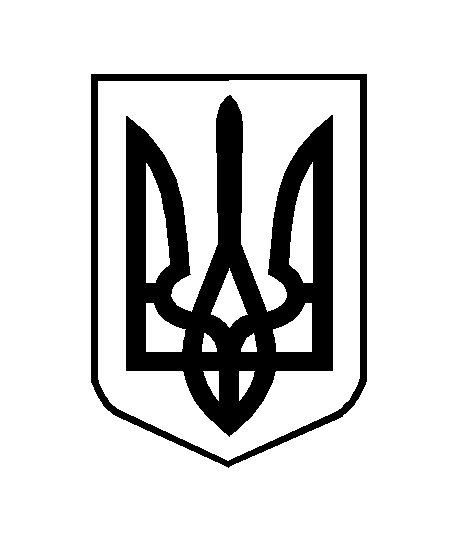 